           Ассоциация Школ Международного Бакалавриата стран СНГ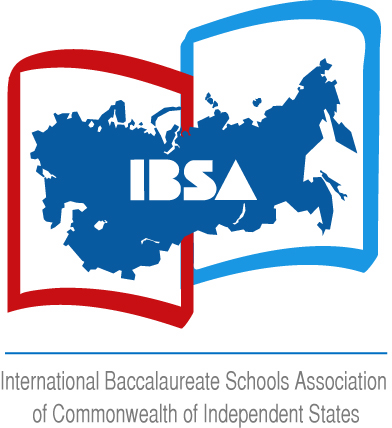                                                      Программа  V Фестиваль исследовательских работ студентов IB PYP 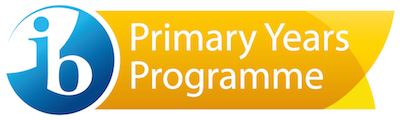                   «Учусь быть Гражданином Мира»                 21 февраля 2020(место проведения - ЧОУ-гимназия «Московская экономическая школа, Одинцовский филиал»)ВремяСобытиеМесто проведения9.00 - 9.30Прибытие в МЭШЭкскурсия по школеХолл 1 этажа нового корпуса9.30 - 10.00Торжественная ассамблея.Открытие V Фестиваля исследовательских работ студентов IB PYP Театр10.10 - 11.301-я сессия Кластер «WE BECOME AGENCIES»Презентации результатов исследовательской деятельностиКластер  “WORLD IB for the FUTURE”команды 4-5-х классовАудитории школы (по специальному расписанию)IT Lab 11.30 - 12.00SPORT breakСпортзал нового здания12.00 - 12.402-я сессияКластер MASTER-CLASS SHOW “Digital Citizenship”Студенты МЭШ – студентам АШМБКластер  “WORLD IB for the FUTUREкоманды 4-5 классов (продолжение)IT Lab 12.40 - 13.103-я сессия     Кластер «CREATIVE LAB»Презентация драматизаций центральных идейТеатр13.10 - 13.40Обед13.40– 14.304-я сессияПрезентация  “BIG GAME”“WORLD IB for the FUTURE”(команды 4-5 классов)Театр14.30 – 15.00Закрытие V Фестиваля АШМБ IB PYP.Награждение участниковТеатр 15. 00Отъезд участников фестиваля 